Morris Minor Owners Club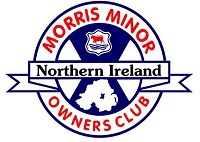                St. Paul's Lisburn                                All makes, models and ages of vehicle welcome                Vintage Vehicle Show & BBQ                             Friday 24th May 2019Owners of all makes and models of classic vehicles and vehicles of special interest are invited to take part in the static display of vehicles at St. Paul’s Ballinderry Road, Lisburn, BT28 1UD.  (at the junction of the A3 Moira Road, Ballinderry Road and Longstone Street).Cars, Commercials, Kit Cars, Motorcycles, Scooters and Tractors all welcome.Vehicles should arrive for 7 pm for the display.Entry Fee: £4.00 per person which includes entry to the event, and a BBQ plus tray bakes, hot drinks etc.Please complete the entry form below and return with your Cheque / PO made out to MMOCto arrive by Friday 10th May to Trevor Mitchell 38 Ballymaconnell Road, Bangor, Co. Down BT20 5PS.Further copies of the Entry Form are available from www.mmoc-ni.co.uk and www.aovc.co.uk.This event is organised under the authority of The Association of Old Vehicle Clubs in N.I. Ltd.-------------------------------------------------------     KEEP TOP HALF    --------------------------------------------------------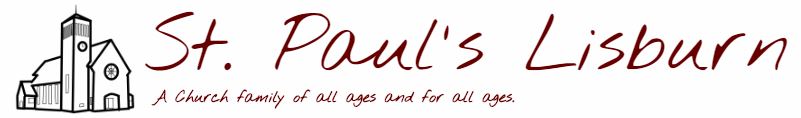 St. Paul's Lisburn Vintage Vehicle Show & BBQFriday 24th May 2019St. Paul's Lisburn Vintage Vehicle Show & BBQFriday 24th May 2019St. Paul's Lisburn Vintage Vehicle Show & BBQFriday 24th May 2019St. Paul's Lisburn Vintage Vehicle Show & BBQFriday 24th May 2019St. Paul's Lisburn Vintage Vehicle Show & BBQFriday 24th May 2019NAME :NAME :NAME :PHONE :PHONE :ADDRESS :ADDRESS :ADDRESS :ADDRESS :ADDRESS :POSTCODE :POSTCODE :EMAIL :EMAIL :EMAIL :EMAIL :EMAIL :YEAR :MAKE : MAKE : MODEL :MODEL :NUMBER ATTENDING @ £4 EACH :NUMBER ATTENDING @ £4 EACH :CHEQUE / PO ENCLOSED FOR £ :CHEQUE / PO ENCLOSED FOR £ :CHEQUE / PO ENCLOSED FOR £ :Tick to agree that the information above will be stored electronically and used to process this Entry and inform you of future events. This information will not be disclosed to any third parties.Tick to agree that the information above will be stored electronically and used to process this Entry and inform you of future events. This information will not be disclosed to any third parties.Tick to agree that the information above will be stored electronically and used to process this Entry and inform you of future events. This information will not be disclosed to any third parties.Tick to agree that the information above will be stored electronically and used to process this Entry and inform you of future events. This information will not be disclosed to any third parties.Tick belowTick to agree that your name, town and vehicle details can be included in the list of Entrants given out at the Event and in any Pre or Post event Publicity.Tick to agree that your name, town and vehicle details can be included in the list of Entrants given out at the Event and in any Pre or Post event Publicity.Tick to agree that your name, town and vehicle details can be included in the list of Entrants given out at the Event and in any Pre or Post event Publicity.Tick to agree that your name, town and vehicle details can be included in the list of Entrants given out at the Event and in any Pre or Post event Publicity.Tick hereSPECIAL DIETARY REQUIREMENTS: SPECIAL DIETARY REQUIREMENTS: SPECIAL DIETARY REQUIREMENTS: SPECIAL DIETARY REQUIREMENTS: SPECIAL DIETARY REQUIREMENTS: Declaration : In consideration of this entry being accepted and my being permitted to take part in the above event, I declare that during the whole period of the display and drive my entry will be covered by insurance as required by the relevant law applicable and is valid for an event such as this.  I confirm that the driver(s) of any vehicle entered holds or has held and is not disqualified from holding or obtaining a licence to drive a vehicle of the appropriate class.  I further agree to abide by regulations governing the event, with the directions given by appointed marshals and with the decision of the Organising Committee on any matter.   I agree that the information above will be stored electronically to process my entry and will not be disclosed to any third parties.Declaration : In consideration of this entry being accepted and my being permitted to take part in the above event, I declare that during the whole period of the display and drive my entry will be covered by insurance as required by the relevant law applicable and is valid for an event such as this.  I confirm that the driver(s) of any vehicle entered holds or has held and is not disqualified from holding or obtaining a licence to drive a vehicle of the appropriate class.  I further agree to abide by regulations governing the event, with the directions given by appointed marshals and with the decision of the Organising Committee on any matter.   I agree that the information above will be stored electronically to process my entry and will not be disclosed to any third parties.Declaration : In consideration of this entry being accepted and my being permitted to take part in the above event, I declare that during the whole period of the display and drive my entry will be covered by insurance as required by the relevant law applicable and is valid for an event such as this.  I confirm that the driver(s) of any vehicle entered holds or has held and is not disqualified from holding or obtaining a licence to drive a vehicle of the appropriate class.  I further agree to abide by regulations governing the event, with the directions given by appointed marshals and with the decision of the Organising Committee on any matter.   I agree that the information above will be stored electronically to process my entry and will not be disclosed to any third parties.Declaration : In consideration of this entry being accepted and my being permitted to take part in the above event, I declare that during the whole period of the display and drive my entry will be covered by insurance as required by the relevant law applicable and is valid for an event such as this.  I confirm that the driver(s) of any vehicle entered holds or has held and is not disqualified from holding or obtaining a licence to drive a vehicle of the appropriate class.  I further agree to abide by regulations governing the event, with the directions given by appointed marshals and with the decision of the Organising Committee on any matter.   I agree that the information above will be stored electronically to process my entry and will not be disclosed to any third parties.Declaration : In consideration of this entry being accepted and my being permitted to take part in the above event, I declare that during the whole period of the display and drive my entry will be covered by insurance as required by the relevant law applicable and is valid for an event such as this.  I confirm that the driver(s) of any vehicle entered holds or has held and is not disqualified from holding or obtaining a licence to drive a vehicle of the appropriate class.  I further agree to abide by regulations governing the event, with the directions given by appointed marshals and with the decision of the Organising Committee on any matter.   I agree that the information above will be stored electronically to process my entry and will not be disclosed to any third parties.Signed by Entrant :Signed by Entrant :Signed by Entrant :Signed by Entrant :Date :               